В соответствии со Стратегией государственной антинаркотической политики Российской Федерации до 2030 года, утвержденной Указом Президента Российской Федерации от 23 ноября 2020 г. № 733:1.Утвердить План реализации совместных мероприятий по противодействию незаконному обороту наркотиков и их прекурсоров на территории муниципального образования Костинский сельсовет Курманаевского района на 2021-2023 годы, согласно приложению.2. Контроль за исполнением постановления оставляю за собой.3.Постановление вступает в силу после опубликования в газете «Вестник Костинского сельсовета» и подлежит размещению на сайте муниципального образования Костинский сельсовет в сети Интернет.Глава  муниципального образования                                     Ю.А.СолдатовРазослано: в дело, прокурору района, ДТ, УУП,  ДНД, депутатам -7Приложение к постановлению администрациимуниципального образованияКостинский сельсоветот 12.01.2020 № 3-пПЛАНреализации совместных мероприятий по противодействию незаконному обороту наркотиков и их прекурсоров на территории муниципального образования Костинский сельсовет Курманаевского района на 2021-2023 годы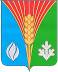           Администрациямуниципального образования       Костинский сельсовет      Курманаевского района       Оренбургской области        ПОСТАНОВЛЕНИЕ        12.01.2021 № 3-пОб утверждении плана реализации совместных мероприятийпо противодействию незаконному обороту наркотиков и ихпрекурсоров на территории муниципального образованияКостинский сельсовет Курманаевского района на 2021-2023 годы№Содержание мероприятияСрокиОтветственные исполнители1. Подготовка к проведению мероприятий, направленных на борьбу с незаконным оборотом наркотиков и их прекурсоров1. Подготовка к проведению мероприятий, направленных на борьбу с незаконным оборотом наркотиков и их прекурсоров1. Подготовка к проведению мероприятий, направленных на борьбу с незаконным оборотом наркотиков и их прекурсоров1. Подготовка к проведению мероприятий, направленных на борьбу с незаконным оборотом наркотиков и их прекурсоров1.1Сбор, обобщение и анализ информации о фактах распространения наркотических средств и их прекурсоров в местах проведения культурно-массовых и досуговых мероприятий1 раз в квартал, при поступлении информацииАдминистрация  сельсовета1.2Взаимодействие с Костинской СОШ, для размещения наглядной агитации антинаркотической направленностиПостоянноАдминистрация сельсовета,                     Костинская   СОШ (по согласованию)2. Антинаркотические мероприятия2. Антинаркотические мероприятия2. Антинаркотические мероприятия2. Антинаркотические мероприятия2.1. Мероприятия, направленные на обеспечение активного участия граждан в информировании правоохранительных органов, и повышение доверия населения к органам власти, осуществляющие противодействие наркоугрозе2.1. Мероприятия, направленные на обеспечение активного участия граждан в информировании правоохранительных органов, и повышение доверия населения к органам власти, осуществляющие противодействие наркоугрозе2.1. Мероприятия, направленные на обеспечение активного участия граждан в информировании правоохранительных органов, и повышение доверия населения к органам власти, осуществляющие противодействие наркоугрозе2.1. Мероприятия, направленные на обеспечение активного участия граждан в информировании правоохранительных органов, и повышение доверия населения к органам власти, осуществляющие противодействие наркоугрозе2.1.1Информирование населения о контактных телефонах анонимной «горячей линии» для приёма сообщений о местах продажи наркотиков и других правонарушенияхПостоянноГлава сельсовета,депутаты сельсовета 2.1.2Обеспечение информационного наполнения вкладок на сайте администрации сельсовета о результатах проводимых мероприятийПо итогам мероприятияАдминистрация  сельсовета2.2. Мероприятия, направленные на сокращение предложения наркотиков и их прекурсоров2.2. Мероприятия, направленные на сокращение предложения наркотиков и их прекурсоров2.2. Мероприятия, направленные на сокращение предложения наркотиков и их прекурсоров2.2. Мероприятия, направленные на сокращение предложения наркотиков и их прекурсоров2.2.1.Контроль за неиспользуемыми земельными участками, в целях недопущения произрастания очагов дикорастущей коноплиИюнь-сентябрьГлава сельсовета2.2.2Проведение собраний жителей населенного пункта с целью разъяснения административной и уголовной ответственности за незаконное культивирование растений, содержащих наркотические вещества, а также для формирования негативного отношения общественности к употреблению наркотиков и их прекурсоров1 или 2 раза в годГлава сельсовета совместно с участковым уполномоченным(по согласованию)2.3. Мероприятия, направленные на сокращение спроса на наркотики и предупреждение правонарушений в сфере их незаконного оборота(профилактика наркомании)2.3. Мероприятия, направленные на сокращение спроса на наркотики и предупреждение правонарушений в сфере их незаконного оборота(профилактика наркомании)2.3. Мероприятия, направленные на сокращение спроса на наркотики и предупреждение правонарушений в сфере их незаконного оборота(профилактика наркомании)2.3. Мероприятия, направленные на сокращение спроса на наркотики и предупреждение правонарушений в сфере их незаконного оборота(профилактика наркомании)2.3.1.Проведение культурно-массовых, спортивно- оздоровительных и досуговых мероприятийпо отдельному плануАдминистрация сельсовета, Костинская СОШ»3. Проведение рейдов3. Проведение рейдов3. Проведение рейдов3. Проведение рейдов3.1Проведение в вечернее время рейдов по выявлению несовершеннолетних, склонных к совершению правонарушений и преступлений, употребляющих спиртные напитки, наркотические и токсические вещества, а также взрослых лиц, вовлекающих несовершеннолетних в противоправные действияпостоянноЧлены ДНД, УУП(по согласованию)